x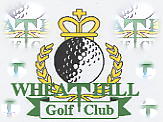 Minutes of the Meeting of 15th January 2018 – start time 9.00amPresent:	Alan Forscutt, Paul Wootton, Gerry Morgan, Sean O'neil Alan Frith, Rob Hardy. Keith 			Bradly, Mike Stayner, Apologies:	Pete Dunford,Minutes	The minutes for the December meeting were accepted. They were signed by AFo  following an observation of a typing error by MS.Matters 	.Arising:													Ongoing due to PD's absence Buggies and medical exemptions, the committee needed 		help in clarifying the duration of medical exemptions allowing the use of buggies 	in 			competitions. A resolution and register will be organised by PD, primarily for the 				competitions Secretaries							Action PD		After a discussion on handicaps and their review, a question was again asked how the 		hcp committee worked, it was requested that PD as chairman should give a report. This was 		promised for the next meeting. The delay in responding to one particular members request 		was now embarrassingly long. 					Ongoing	Action PD	A Memorial seat has been purchased by  KB taking advantage of a good price. The money to pay for this needs to be raised. It is hoped that future competitions can raise this. KB also donated a sum towards the cost .It is the intention to invite R Wall's wife and I. Lewis's wife to the opening of the seat. which will have plaques in their honour		contact T. Bussel re Ivor       Action AFo		contact Mrs Wall re Dick      Action AFi	GM had requested that where committee members had information, not easily accessible by another committee member they set up a sharing technique. This was as a result of Ivor's death where all results and team selections were lost. RH and AFI would share a USB data stick, PW would circulate details of the bank account. The Captain and Vice Captain would cc their team selection emails.lCaptain's Report		The Lyme Regis Jurassic event will be captained by MS		The Enmore stag will be August 17thVice Captain's Report		MS required a copy of the club logo. Supplied		The Seniors invitation needs a notice posting. 		Post meeting note, Vicki will charge the same for the buffet as last year £8 Treasurer's Report:		The cost of the jubilee medals should be borne by the MC and more details of the 			expected levy to be received by the Seniors should be forthcoming.    Action AFo		A cheque for £179.23 was paid to Rob Hardy for the purchase of the Mementos for the 			2016/17 season. The collection in Memory of Ivor Lewis has so far realised £131.22 and the 		Charity Bottle on the Clubhouse bar raised £69.51 for the BHF Fund. With the Section's 			Funds gradually diminishing Rob Hardy has produced an analysis of non Medal/Stableford 		competitions and will make a proposal at the forthcoming committee meeting to ensure that 		the cost of mementos and prizes are fully covered by the entrance fees. Summary of the 			Seniors Section accounts		Summary of the Seniors Section accounts.					DECEMBER 2017 		November 2017	 December 2016Seniors Petty Cash				 £ 34.11			 £ 34.11 		£ 20.73Seniors Bank				 	£ 784.48			 £ 832.49		 £ 842.49Seniors Total					 £ 818.59 			£ 866.60 		£ 863.22BHF Cash					 £ 0 				£ 0 			£ 0BHF Bank					 £ 403.99 			£ 334.48		 £ 225.80Grand Total					 £ 1222.58 			£ 1201.08		 £1089.02		We now have 22 yellow golf balls in PW' possession for next year's Yellow Ball 				Competition,		We also possess 2 'hole-in-one' trophies. and 1 'Old Timers Trophy' (which has to be 			presented to the winner 2016/17).					Action AFo		Following the 'Everyone's-a-Winner' competition on Friday 10th November We now have		6 bottles of wine in PW's  cellar that have a cost price value of £ 25.00Competition 	Secretary	Competitions	The competitions to conclude since our last meeting is the first section of the Winter Eclectic and the 	Texas Scramble. The prize winners are as follows	Eclectic	Division 1: 1st Steve Chinnock Nett 53; 2nd Richard Bargery Nett 53.5; 3rd Paul Russell Nett 57	Division 2: 1st Ian Paull Nett 57 (CB); 2nd Gunnar Ovland Nett 57 (CB); 3rd Bill Beauford Nett 	58.5	Prizes of £20, £15, and £10 were awarded in each division. The competition income was £155 under 	the new system with 31 entrants across two divisions (up 2 on 2016) allowing a carry forward of £65 	which was up £39.50 on last year.	Texas Scramble	We were exceptionally lucky with the weather this year which allowed good scores to be recorded.	The prize winners were:	1st Nett 56.2 Rob Hardy, Mike Stayner & Peter Lewis (£12 each) 2nd Nett 58.7 Pete Dunford, Roy 	Fox & Mick Beales (£8 each) 3rd Nett 58.8 Richard Bargery, Ian Paull & Peter Booth (£5 each).	Pete Dunford scored a hole in one on 5 and RH has  the receipt for his bottle of whisky which he 	gave PW.									Action PW	Disappointingly, we were 21 entrants down on last year but, given the weather in the previous two 	Januarys, not surprising.	The Winter League is progressing with one withdrawal having not played any matches due to work 	commitments. The fee has been retained.	The 3 Club and Yellow Ball Entry Sheets are on the board.	RH was informed that Ann Gates was the  Lady Vice Captain and will contact her as a preliminary to 	the Rose Bowl in September.	RH has completed the task of creating all of the documents for all competitions under his control, 	and loaded these to his diary with all the key dates for actions and created the competitions on 	ClubV1 where required. Hopefully, things should run smoothly from an administration viewpoint at 	least!	Competition Finances	RH has analysed the financial aspects of the competitions under his control and discussed with 	PW.  They have some information to share and options which we can discuss and decide best course 	of action to maintain our financial stability.Handicap Secretary	`			Annual review second phase took place and details of the adjustments had been placed on the 		noticeboard. An appeals process is now in operation for anyone who wishes to use it. The 		captain had repeatedly requested that D. Crew be considered for a handicap increase of one 		shot. As stated there is a proper procedure for this to be considered and Mr Crew should 			personally use it.Away Day Organiser 		PD was somewhere hot and sunny no reportAvalon League Captain		SO informed the meeting that a get together trial event would be held on 20th February		Together with the regulars who played last year there are approx 25 seniors interested in 			playing competitive golf, He thinks it unlikely that everyone will get a game so maybe we 		could consider entering a second team next year if other clubs are experiencing the same 			interest. The maximum handicap in the League is 18	. Correspondence. 		noneA.O.B.:-	The following changes to the dates of Committee meetings were agreed	October 10th instead of October 8th	June 13th instead of  June 11th	9th July the meeting would be start at 8-30amThere being no further business the meeting closed at 10-39am The date of the next meeting is on Monday February 12th  9.00am in the Jubilee Room